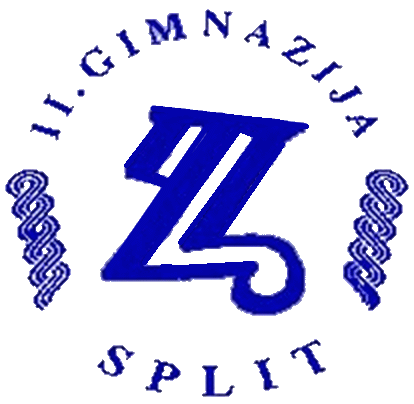 II GIMNAZIJA SPLITSMJERNICE O RADU ŠKOLSKE KNJIŽNICE                                            U VRIJEME EPIDEMIJE COVID-19  Kako se COVID-19 širi svijetom, čovječanstvo je primorano promijeniti način na koji radimo i živimo. U tom pogledu moramo razmotriti i promijeniti način na koji obrazujemo, poučavamo i učimo, kao odgovor na neposrednu opasnost. Sukladno dokumentima  Hrvatskog zavoda za javno zdravstvo i Ministarstva znanosti i obrazovanja, Zagreb, od 24. 8. 2020.: Upute za sprječavanje i suzbijanje epidemije covid-19 vezano za rad predškolskih ustanova, osnovnih i srednjih škola u školskoj godini 2020./2021., kao i Smjernicama za rad školskih knjižnica u uvjetima bolesti COVID-19, koje je preporučio Hrvatski zavod za knjižničarstvo NSK, Zagreb, od 10. lipnja 2020., donesene su:    Smjernice za rad školske knjižnice u školskoj godini 2020./21., koje se primjenjuju uz suglasnost ravnatelja škole i poštivanje predviđenih epidemioloških mjera, koje su prilagođene uvjetima rada i specifičnostima prostora školske knjižnice. Smjernice uključuju knjižnične usluge koje školska knjižnica treba pružati učenicima, uz napomenu da je opseg usluga za korisnike smanjen zbog poštivanja svih epidemioloških mjera. U Smjernicama za rad školske knjižnice uključene su međusobno povezane djelatnosti kroz koje školska knjižnica ostvaruje svoj rad, a temelje se na Standardu za školske knjižnice: odgojno-obrazovna djelatnost, stručno-knjižnični rad te kulturna i javna djelatnost.  Zaštita korisnika i održavanje prostora i opreme  O provođenju pojačanih dezinfekcijskih mjera u školskoj knjižnici i čitaonici brine stručni suradnik knjižničar (u dogovoru s odgovornom osobom škole/ravnateljem i uz pomoć spremačice).  U radnim prostorima školske knjižnice potrebno je osigurati pridržavanje higijenskih standarda te držanja razmaka ograničenog broja korisnika, kako bi se smanjio fizički kontakt između korisnika koji borave u prostoru i knjižničara.   Na vidljivom mjestu ispred i u prostoru knjižnice istaknute su upute i preporuke za pridržavanje općih pravila o dezinfekciji ruku i nošenju maski te strogoj mjeri održavanja fizičke udaljenosti od 2 metra u svim smjerovima.  Dopušteni ukupan broj korisnika u prostoru školske knjižnice na posudbi knjiga su 2-3 učenika, s predviđenim razmakom od 2 m, a u čitaonici istodobno može boraviti i raditi 2 korisnika.   Školski knjižničar koristi zaštitnu masku i rukavice, a prilikom rukovanja s knjižničnom građom strogo se pridržava mjera redovitog pranja i dezinfekcije ruku.   Za fizičko odvajanje knjižničara i korisnika na posudbenom pultu knjižnice treba postaviti zaštitnu pregradu od pleksiglasa.   Učenici i nastavnici koji ulaze u školsku knjižnicu obavezni su nositi zaštitne maske, dezinficirati  ruke pri ulasku i pridržavati se mjera fizičke udaljenosti od 2 metra.   U knjižnici se provodi dezinfekcija i čišćenje prostora i opreme prije početka rada ili na kraju radnog dana (podova, stolova, radnog pulta...) te prozračivanje prostora više puta dnevno. Knjižničarka briše i dezinficira radni stol i posudbeni pult nakon posudbe i vraćanja knjiga, kao i nakon svakog korištenja opreme u čitaonici (računala, printer, zaslona, tastature).   Stručno-knjižnična djelatnost - posudba i vraćanje knjiga  Za posudbu i vraćanje knjiga knjižničar osigurava poštivanje propisanog fizičkog razmaka od 2 m svih osoba u prostoru knjižnice i provodi higijenske mjere.Razduženu knjižnu građu knjižničar odlaže u kutiju za povrat knjiga, dezinficira radnu površinu, kao i korice ili ovitak knjiga te ih vraća na police.   Preporuča se razredna posudba, osobito lektirnih knjiga i rječnika, u suradnji s nastavnicima hrvatskoga jezika i stranih jezika (odabrane i zadužene knjige za učenike jednog razreda odnose 2 učenika u učionicu i dijele ostalima, a knjižničaru dostavljaju vraćene knjige, ili ih učenici sami pojedinačno vraćaju uz pridržavanje svih propisanih epidemioloških mjera). Postoji mogućnost da učenici koji ne pohađaju redovito nastavu, mogu doći u školsku knjižnicu i vratiti ili posuditi knjige, pri čemu trebaju poštovati fizički razmak i pridržavati se svih uputa HZJZ.Prostor čitaonice potrebno je svakodnevno prozračivati, a sve površine i opremu dezinficirati i očistiti prije početka rada ili na kraju radnog dana. S građom korištenom u čitaonici postupa se kao i s ostalom vraćenom građom koja se razdužuje – dezinficira se  i nakon toga vraća na police.  Odgojno-obrazovna djelatnost školske knjižnice  Suradnja sa stručnim osobljem i učenicima provodi se uživo u školi dok je nastava redovita,uključujući  online rad, ako bude potrebno, za sve djelatnosti za koje je to moguće provesti kao: potpora odgojno-obrazovnome procesu u obliku osiguranja dostupne građe za učenje i poučavanje uz poštivanje autorskih prava i zaštitu podataka u nastavi na daljinu kad je riječ o maloljetnim osobama; otvoreni obrazovni sadržaji, Creative Commons licenca; razvoj kulture dijeljenja; e-sigurnost i odgovorna upotreba interneta (sprečavanje govora mržnje, širenja lažnih vijesti, zlostavljanja putem interneta i sl.), pretraživanje izvora i izrada popisa korisnih adresa na kojima se mogu čitati i/ili preuzimati eknjige i mrežni izvori,  učenje temeljeno na istraživanjima i motiviranje učenika; pripremanje i izrada vlastitih digitalnih obrazovnih sadržaja, sudjelovanje u webinarima i on-line seminarima.      Kulturna i javna djelatnost školske knjižnice  U skladu s navedenim Smjernicama, ne preporučuje se organiziranje kulturnih i javnih aktivnosti uprostoru knjižnice u skladu s trenutno važećim odlukama i epidemiološkim mjerama.Kulturne aktivnosti je moguće organizirati u manjim grupama kada se za to steknu uvjeti ili online, štouključuje:  organiziranje tematskih izložaba u predvorju škole ili na mrežnim stranicama škole, organiziranje online usluga za učenike: edukativne mrežne radionice iz različitih obrazovnih predmeta ili prezentacija tematskih sadržaja planiranih u Kurikulumu kulturne i javne djelatnosti školske knjižnice, prikupljanje i organizacija poveznica na izvore ostalih knjižnica sa obrazovnim, korisnim i zabavnim sadržajima namijenjenih učenicima, rad na većoj vidljivosti školske knjižnice na mrežnim stranicama škole (osvrti, prikazi, najave i sl.)  Knjižničarka:                                                                                                Ravnateljic: Nediljka Galić                                                                                    Ivanka Kovačević, prof.                                          